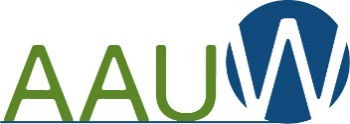 Fallbrook CA Branch        P.O. Box 1061, Fallbrook CA 92088–1061Website: fallbrook-ca.aauw.netMembership ApplicationMEMBERSHIP ELIGIBILITY AND DUESRegular Membership is available to anyone holding an associate or equivalent (e.g., RN), or higher degree from a qualified educational institution.TOTAL MEMBERSHIP DUES:  $112: National ($72); State ($20); Branch ($20)Note:  AAUW National dues are $72, of which $69 is tax deductible.  The remaining $3 is not deductible because it supports the AAUW Action Fund's section 501(c)(4) Capitol Hill advocacy work and get-out-the-vote activities.  Please mail your Membership Application and dues payment to Karen Trapane at the address above or turn it in at the next monthly meeting.  Questions?  E-mail Karen Weisberger at karen.weisberger@gmail.com. Thank you!______________________________________________________________________Administrative Use Only:				_____ Application/Dues Received			_____  Photo_____ Application/Dues to Finance		_____  Bio_____ Application to Directory/Newsltr		_____  Directory to Member _____ Name Badge Ordered				_____  Introduced at Meeting Mentor ___________________________CONTACT INFORMATIONFull Name: ____________________________Address:_______________________________City/State/ZIP: ________________________Phone: ________________________________Email: ________________________________Invited by: _____________________________COLLEGE AND PERSONAL INFOSchool Name:__________________________Campus Location: _____________________Highest Degree Earned: _______________Husband/Partner _____________________Birthday (MM/DD)  _________________Birthdays are shared in the Fallbrook Branch Monthly Newsletter and in the Fallbrook Branch Member Directory.  Please check here if you prefer not to share your birthday.  ________